Реквизиты государственной пошлины за внесение исправлений и измененийв записи актов гражданского состояния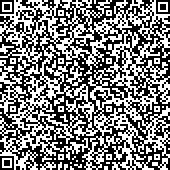 